فاکتور ارائه خدمت (این قسمت توسط کارشناس تکمیل میگردد).تاریخ: شماره: شماره مشتری:آزمایشگاه مرکزیآنالیز AAS (Varian AA240, USA)آزمایشگاه مرکزیآنالیز AAS (Varian AA240, USA)آزمایشگاه مرکزیآنالیز AAS (Varian AA240, USA)آزمایشگاه مرکزیآنالیز AAS (Varian AA240, USA)آزمایشگاه مرکزیآنالیز AAS (Varian AA240, USA)آزمایشگاه مرکزیآنالیز AAS (Varian AA240, USA)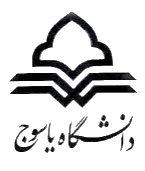 مشخصات متقاضیمشخصات متقاضیمشخصات متقاضیمشخصات متقاضیمشخصات متقاضیمشخصات متقاضیمشخصات متقاضیمشخصات متقاضیمشخصات متقاضینام و نام خانوادگی:                                                                             نام شرکت/سازمان/دانشگاه:واحد درخواست کننده:   برون دانشگاهی                درون دانشگاهی   کد ملی:                         شماره تلفن:                            شماره همراه:                           ایمیل:                                                                               آدرس پستی:مشخصات استاد راهنمای متقاضی (مخصوص درخواستهای درون دانشگاهی)نام استاد مربوطه:                                                  ایمیل و شماره تماس استاد:نام و نام خانوادگی:                                                                             نام شرکت/سازمان/دانشگاه:واحد درخواست کننده:   برون دانشگاهی                درون دانشگاهی   کد ملی:                         شماره تلفن:                            شماره همراه:                           ایمیل:                                                                               آدرس پستی:مشخصات استاد راهنمای متقاضی (مخصوص درخواستهای درون دانشگاهی)نام استاد مربوطه:                                                  ایمیل و شماره تماس استاد:نام و نام خانوادگی:                                                                             نام شرکت/سازمان/دانشگاه:واحد درخواست کننده:   برون دانشگاهی                درون دانشگاهی   کد ملی:                         شماره تلفن:                            شماره همراه:                           ایمیل:                                                                               آدرس پستی:مشخصات استاد راهنمای متقاضی (مخصوص درخواستهای درون دانشگاهی)نام استاد مربوطه:                                                  ایمیل و شماره تماس استاد:نام و نام خانوادگی:                                                                             نام شرکت/سازمان/دانشگاه:واحد درخواست کننده:   برون دانشگاهی                درون دانشگاهی   کد ملی:                         شماره تلفن:                            شماره همراه:                           ایمیل:                                                                               آدرس پستی:مشخصات استاد راهنمای متقاضی (مخصوص درخواستهای درون دانشگاهی)نام استاد مربوطه:                                                  ایمیل و شماره تماس استاد:نام و نام خانوادگی:                                                                             نام شرکت/سازمان/دانشگاه:واحد درخواست کننده:   برون دانشگاهی                درون دانشگاهی   کد ملی:                         شماره تلفن:                            شماره همراه:                           ایمیل:                                                                               آدرس پستی:مشخصات استاد راهنمای متقاضی (مخصوص درخواستهای درون دانشگاهی)نام استاد مربوطه:                                                  ایمیل و شماره تماس استاد:نام و نام خانوادگی:                                                                             نام شرکت/سازمان/دانشگاه:واحد درخواست کننده:   برون دانشگاهی                درون دانشگاهی   کد ملی:                         شماره تلفن:                            شماره همراه:                           ایمیل:                                                                               آدرس پستی:مشخصات استاد راهنمای متقاضی (مخصوص درخواستهای درون دانشگاهی)نام استاد مربوطه:                                                  ایمیل و شماره تماس استاد:نام و نام خانوادگی:                                                                             نام شرکت/سازمان/دانشگاه:واحد درخواست کننده:   برون دانشگاهی                درون دانشگاهی   کد ملی:                         شماره تلفن:                            شماره همراه:                           ایمیل:                                                                               آدرس پستی:مشخصات استاد راهنمای متقاضی (مخصوص درخواستهای درون دانشگاهی)نام استاد مربوطه:                                                  ایمیل و شماره تماس استاد:نام و نام خانوادگی:                                                                             نام شرکت/سازمان/دانشگاه:واحد درخواست کننده:   برون دانشگاهی                درون دانشگاهی   کد ملی:                         شماره تلفن:                            شماره همراه:                           ایمیل:                                                                               آدرس پستی:مشخصات استاد راهنمای متقاضی (مخصوص درخواستهای درون دانشگاهی)نام استاد مربوطه:                                                  ایمیل و شماره تماس استاد:نام و نام خانوادگی:                                                                             نام شرکت/سازمان/دانشگاه:واحد درخواست کننده:   برون دانشگاهی                درون دانشگاهی   کد ملی:                         شماره تلفن:                            شماره همراه:                           ایمیل:                                                                               آدرس پستی:مشخصات استاد راهنمای متقاضی (مخصوص درخواستهای درون دانشگاهی)نام استاد مربوطه:                                                  ایمیل و شماره تماس استاد:مشخصات نمونه                      مشخصات نمونه                      مشخصات نمونه                      مشخصات نمونه                      مشخصات نمونه                      مشخصات نمونه                      مشخصات نمونه                      مشخصات نمونه                      مشخصات نمونه                      نوع نمونه:   آب       پساب      مواد معدنی      بافت گیاهی و جانوری         سایر: نوع نمونه:   آب       پساب      مواد معدنی      بافت گیاهی و جانوری         سایر: نوع نمونه:   آب       پساب      مواد معدنی      بافت گیاهی و جانوری         سایر: نوع نمونه:   آب       پساب      مواد معدنی      بافت گیاهی و جانوری         سایر: نوع نمونه:   آب       پساب      مواد معدنی      بافت گیاهی و جانوری         سایر: نوع نمونه:   آب       پساب      مواد معدنی      بافت گیاهی و جانوری         سایر: نوع نمونه:   آب       پساب      مواد معدنی      بافت گیاهی و جانوری         سایر: نوع نمونه:   آب       پساب      مواد معدنی      بافت گیاهی و جانوری         سایر: نوع نمونه:   آب       پساب      مواد معدنی      بافت گیاهی و جانوری         سایر: نیاز به آماده سازی:       ندارد                دارد     توضیحات مربوط به هضم و حلال:نیاز به آماده سازی:       ندارد                دارد     توضیحات مربوط به هضم و حلال:نیاز به آماده سازی:       ندارد                دارد     توضیحات مربوط به هضم و حلال:نیاز به آماده سازی:       ندارد                دارد     توضیحات مربوط به هضم و حلال:نیاز به آماده سازی:       ندارد                دارد     توضیحات مربوط به هضم و حلال:نیاز به آماده سازی:       ندارد                دارد     توضیحات مربوط به هضم و حلال:نیاز به آماده سازی:       ندارد                دارد     توضیحات مربوط به هضم و حلال:نیاز به آماده سازی:       ندارد                دارد     توضیحات مربوط به هضم و حلال:نیاز به آماده سازی:       ندارد                دارد     توضیحات مربوط به هضم و حلال:نیاز به بازگشت نمونه:    ندارد               دارد نیاز به بازگشت نمونه:    ندارد               دارد نیاز به بازگشت نمونه:    ندارد               دارد نیاز به بازگشت نمونه:    ندارد               دارد نیاز به بازگشت نمونه:    ندارد               دارد نیاز به بازگشت نمونه:    ندارد               دارد نیاز به بازگشت نمونه:    ندارد               دارد نیاز به بازگشت نمونه:    ندارد               دارد نیاز به بازگشت نمونه:    ندارد               دارد ملاحظات: سمی         فرار     قابل اشتعال      محرک دستگاه تنفسی      قابل جذب از طریق پوست      نگهداری در یخچال   سایر ملاحظات: ..........ملاحظات: سمی         فرار     قابل اشتعال      محرک دستگاه تنفسی      قابل جذب از طریق پوست      نگهداری در یخچال   سایر ملاحظات: ..........ملاحظات: سمی         فرار     قابل اشتعال      محرک دستگاه تنفسی      قابل جذب از طریق پوست      نگهداری در یخچال   سایر ملاحظات: ..........ملاحظات: سمی         فرار     قابل اشتعال      محرک دستگاه تنفسی      قابل جذب از طریق پوست      نگهداری در یخچال   سایر ملاحظات: ..........ملاحظات: سمی         فرار     قابل اشتعال      محرک دستگاه تنفسی      قابل جذب از طریق پوست      نگهداری در یخچال   سایر ملاحظات: ..........ملاحظات: سمی         فرار     قابل اشتعال      محرک دستگاه تنفسی      قابل جذب از طریق پوست      نگهداری در یخچال   سایر ملاحظات: ..........ملاحظات: سمی         فرار     قابل اشتعال      محرک دستگاه تنفسی      قابل جذب از طریق پوست      نگهداری در یخچال   سایر ملاحظات: ..........ملاحظات: سمی         فرار     قابل اشتعال      محرک دستگاه تنفسی      قابل جذب از طریق پوست      نگهداری در یخچال   سایر ملاحظات: ..........ملاحظات: سمی         فرار     قابل اشتعال      محرک دستگاه تنفسی      قابل جذب از طریق پوست      نگهداری در یخچال   سایر ملاحظات: ..........توضیحات مهم: نمونه های آماده سازی شده صرفاً باید بصورت محلول شفاف در حلال غیر ارگانیک و کاملا همگن باشد. حجم نمونه حداقل ده میلی لیتر باشد. نمونه ارائه شده حداکثر به مدت یک هفته پس از تاریخ اعلام نتیجه در آزمایشگاه نگهداری میشود. متقاضی متعهد میگردد نمونه رادیواکتیو و انفجاری نمیباشد و روش امحاء نمونه باقیمانده را در ملاحظات ارسال نماید.  در صورت بروز هرگونه مشکل ناشی از عدم صحت موارد فوق خسارت ایجاد شده بر عهده متقاضی میباشد. توضیحات مهم: نمونه های آماده سازی شده صرفاً باید بصورت محلول شفاف در حلال غیر ارگانیک و کاملا همگن باشد. حجم نمونه حداقل ده میلی لیتر باشد. نمونه ارائه شده حداکثر به مدت یک هفته پس از تاریخ اعلام نتیجه در آزمایشگاه نگهداری میشود. متقاضی متعهد میگردد نمونه رادیواکتیو و انفجاری نمیباشد و روش امحاء نمونه باقیمانده را در ملاحظات ارسال نماید.  در صورت بروز هرگونه مشکل ناشی از عدم صحت موارد فوق خسارت ایجاد شده بر عهده متقاضی میباشد. توضیحات مهم: نمونه های آماده سازی شده صرفاً باید بصورت محلول شفاف در حلال غیر ارگانیک و کاملا همگن باشد. حجم نمونه حداقل ده میلی لیتر باشد. نمونه ارائه شده حداکثر به مدت یک هفته پس از تاریخ اعلام نتیجه در آزمایشگاه نگهداری میشود. متقاضی متعهد میگردد نمونه رادیواکتیو و انفجاری نمیباشد و روش امحاء نمونه باقیمانده را در ملاحظات ارسال نماید.  در صورت بروز هرگونه مشکل ناشی از عدم صحت موارد فوق خسارت ایجاد شده بر عهده متقاضی میباشد. توضیحات مهم: نمونه های آماده سازی شده صرفاً باید بصورت محلول شفاف در حلال غیر ارگانیک و کاملا همگن باشد. حجم نمونه حداقل ده میلی لیتر باشد. نمونه ارائه شده حداکثر به مدت یک هفته پس از تاریخ اعلام نتیجه در آزمایشگاه نگهداری میشود. متقاضی متعهد میگردد نمونه رادیواکتیو و انفجاری نمیباشد و روش امحاء نمونه باقیمانده را در ملاحظات ارسال نماید.  در صورت بروز هرگونه مشکل ناشی از عدم صحت موارد فوق خسارت ایجاد شده بر عهده متقاضی میباشد. توضیحات مهم: نمونه های آماده سازی شده صرفاً باید بصورت محلول شفاف در حلال غیر ارگانیک و کاملا همگن باشد. حجم نمونه حداقل ده میلی لیتر باشد. نمونه ارائه شده حداکثر به مدت یک هفته پس از تاریخ اعلام نتیجه در آزمایشگاه نگهداری میشود. متقاضی متعهد میگردد نمونه رادیواکتیو و انفجاری نمیباشد و روش امحاء نمونه باقیمانده را در ملاحظات ارسال نماید.  در صورت بروز هرگونه مشکل ناشی از عدم صحت موارد فوق خسارت ایجاد شده بر عهده متقاضی میباشد. توضیحات مهم: نمونه های آماده سازی شده صرفاً باید بصورت محلول شفاف در حلال غیر ارگانیک و کاملا همگن باشد. حجم نمونه حداقل ده میلی لیتر باشد. نمونه ارائه شده حداکثر به مدت یک هفته پس از تاریخ اعلام نتیجه در آزمایشگاه نگهداری میشود. متقاضی متعهد میگردد نمونه رادیواکتیو و انفجاری نمیباشد و روش امحاء نمونه باقیمانده را در ملاحظات ارسال نماید.  در صورت بروز هرگونه مشکل ناشی از عدم صحت موارد فوق خسارت ایجاد شده بر عهده متقاضی میباشد. توضیحات مهم: نمونه های آماده سازی شده صرفاً باید بصورت محلول شفاف در حلال غیر ارگانیک و کاملا همگن باشد. حجم نمونه حداقل ده میلی لیتر باشد. نمونه ارائه شده حداکثر به مدت یک هفته پس از تاریخ اعلام نتیجه در آزمایشگاه نگهداری میشود. متقاضی متعهد میگردد نمونه رادیواکتیو و انفجاری نمیباشد و روش امحاء نمونه باقیمانده را در ملاحظات ارسال نماید.  در صورت بروز هرگونه مشکل ناشی از عدم صحت موارد فوق خسارت ایجاد شده بر عهده متقاضی میباشد. توضیحات مهم: نمونه های آماده سازی شده صرفاً باید بصورت محلول شفاف در حلال غیر ارگانیک و کاملا همگن باشد. حجم نمونه حداقل ده میلی لیتر باشد. نمونه ارائه شده حداکثر به مدت یک هفته پس از تاریخ اعلام نتیجه در آزمایشگاه نگهداری میشود. متقاضی متعهد میگردد نمونه رادیواکتیو و انفجاری نمیباشد و روش امحاء نمونه باقیمانده را در ملاحظات ارسال نماید.  در صورت بروز هرگونه مشکل ناشی از عدم صحت موارد فوق خسارت ایجاد شده بر عهده متقاضی میباشد. توضیحات مهم: نمونه های آماده سازی شده صرفاً باید بصورت محلول شفاف در حلال غیر ارگانیک و کاملا همگن باشد. حجم نمونه حداقل ده میلی لیتر باشد. نمونه ارائه شده حداکثر به مدت یک هفته پس از تاریخ اعلام نتیجه در آزمایشگاه نگهداری میشود. متقاضی متعهد میگردد نمونه رادیواکتیو و انفجاری نمیباشد و روش امحاء نمونه باقیمانده را در ملاحظات ارسال نماید.  در صورت بروز هرگونه مشکل ناشی از عدم صحت موارد فوق خسارت ایجاد شده بر عهده متقاضی میباشد. مشخصات انجام آنالیز مشخصات انجام آنالیز مشخصات انجام آنالیز مشخصات انجام آنالیز مشخصات انجام آنالیز مشخصات انجام آنالیز مشخصات انجام آنالیز مشخصات انجام آنالیز مشخصات انجام آنالیز عناصر قابل آنالیز: سرب، نیکل، کبالت، کادمیوم، آلومینیوم، جیوه، آرسنیک، روی، مس، آهن، منگنز، کلسیم، منیزیم، سدیم، لیتیومعناصر قابل آنالیز: سرب، نیکل، کبالت، کادمیوم، آلومینیوم، جیوه، آرسنیک، روی، مس، آهن، منگنز، کلسیم، منیزیم، سدیم، لیتیومعناصر قابل آنالیز: سرب، نیکل، کبالت، کادمیوم، آلومینیوم، جیوه، آرسنیک، روی، مس، آهن، منگنز، کلسیم، منیزیم، سدیم، لیتیومعناصر قابل آنالیز: سرب، نیکل، کبالت، کادمیوم، آلومینیوم، جیوه، آرسنیک، روی، مس، آهن، منگنز، کلسیم، منیزیم، سدیم، لیتیومعناصر قابل آنالیز: سرب، نیکل، کبالت، کادمیوم، آلومینیوم، جیوه، آرسنیک، روی، مس، آهن، منگنز، کلسیم، منیزیم، سدیم، لیتیومعناصر قابل آنالیز: سرب، نیکل، کبالت، کادمیوم، آلومینیوم، جیوه، آرسنیک، روی، مس، آهن، منگنز، کلسیم، منیزیم، سدیم، لیتیومعناصر قابل آنالیز: سرب، نیکل، کبالت، کادمیوم، آلومینیوم، جیوه، آرسنیک، روی، مس، آهن، منگنز، کلسیم، منیزیم، سدیم، لیتیومعناصر قابل آنالیز: سرب، نیکل، کبالت، کادمیوم، آلومینیوم، جیوه، آرسنیک، روی، مس، آهن، منگنز، کلسیم، منیزیم، سدیم، لیتیومعناصر قابل آنالیز: سرب، نیکل، کبالت، کادمیوم، آلومینیوم، جیوه، آرسنیک، روی، مس، آهن، منگنز، کلسیم، منیزیم، سدیم، لیتیومتوضیحاتتوضیحاتغلظت احتمالیعناصر مورد نظرتعدادنام نمونه مد کاریمد کاریردیفشعلهشعله1کورهکوره2هیدریدهیدرید3لطفا جهت واریز وجه به حساب تمرکز وجوه درآمد اختصاصی دانشگاه یاسوج  به روش زیر اقدام کنید :با کارشناس مربوطه تماس حاصل فرمایید و از امکان ارائه خدمت مطمئن شوید. ( خانم احمدی 09177424799)*لطفا نمونهها را به همراه این فرم و فیش واریزی به کارشناس آزمایشگاه مرکزی تحویل دهید و یا به ایمیلlab@yu.ac.ir ارسال نمائید.لطفا جهت واریز وجه به حساب تمرکز وجوه درآمد اختصاصی دانشگاه یاسوج  به روش زیر اقدام کنید :با کارشناس مربوطه تماس حاصل فرمایید و از امکان ارائه خدمت مطمئن شوید. ( خانم احمدی 09177424799)*لطفا نمونهها را به همراه این فرم و فیش واریزی به کارشناس آزمایشگاه مرکزی تحویل دهید و یا به ایمیلlab@yu.ac.ir ارسال نمائید.لطفا جهت واریز وجه به حساب تمرکز وجوه درآمد اختصاصی دانشگاه یاسوج  به روش زیر اقدام کنید :با کارشناس مربوطه تماس حاصل فرمایید و از امکان ارائه خدمت مطمئن شوید. ( خانم احمدی 09177424799)*لطفا نمونهها را به همراه این فرم و فیش واریزی به کارشناس آزمایشگاه مرکزی تحویل دهید و یا به ایمیلlab@yu.ac.ir ارسال نمائید.لطفا جهت واریز وجه به حساب تمرکز وجوه درآمد اختصاصی دانشگاه یاسوج  به روش زیر اقدام کنید :با کارشناس مربوطه تماس حاصل فرمایید و از امکان ارائه خدمت مطمئن شوید. ( خانم احمدی 09177424799)*لطفا نمونهها را به همراه این فرم و فیش واریزی به کارشناس آزمایشگاه مرکزی تحویل دهید و یا به ایمیلlab@yu.ac.ir ارسال نمائید.لطفا جهت واریز وجه به حساب تمرکز وجوه درآمد اختصاصی دانشگاه یاسوج  به روش زیر اقدام کنید :با کارشناس مربوطه تماس حاصل فرمایید و از امکان ارائه خدمت مطمئن شوید. ( خانم احمدی 09177424799)*لطفا نمونهها را به همراه این فرم و فیش واریزی به کارشناس آزمایشگاه مرکزی تحویل دهید و یا به ایمیلlab@yu.ac.ir ارسال نمائید.لطفا جهت واریز وجه به حساب تمرکز وجوه درآمد اختصاصی دانشگاه یاسوج  به روش زیر اقدام کنید :با کارشناس مربوطه تماس حاصل فرمایید و از امکان ارائه خدمت مطمئن شوید. ( خانم احمدی 09177424799)*لطفا نمونهها را به همراه این فرم و فیش واریزی به کارشناس آزمایشگاه مرکزی تحویل دهید و یا به ایمیلlab@yu.ac.ir ارسال نمائید.لطفا جهت واریز وجه به حساب تمرکز وجوه درآمد اختصاصی دانشگاه یاسوج  به روش زیر اقدام کنید :با کارشناس مربوطه تماس حاصل فرمایید و از امکان ارائه خدمت مطمئن شوید. ( خانم احمدی 09177424799)*لطفا نمونهها را به همراه این فرم و فیش واریزی به کارشناس آزمایشگاه مرکزی تحویل دهید و یا به ایمیلlab@yu.ac.ir ارسال نمائید.لطفا جهت واریز وجه به حساب تمرکز وجوه درآمد اختصاصی دانشگاه یاسوج  به روش زیر اقدام کنید :با کارشناس مربوطه تماس حاصل فرمایید و از امکان ارائه خدمت مطمئن شوید. ( خانم احمدی 09177424799)*لطفا نمونهها را به همراه این فرم و فیش واریزی به کارشناس آزمایشگاه مرکزی تحویل دهید و یا به ایمیلlab@yu.ac.ir ارسال نمائید.لطفا جهت واریز وجه به حساب تمرکز وجوه درآمد اختصاصی دانشگاه یاسوج  به روش زیر اقدام کنید :با کارشناس مربوطه تماس حاصل فرمایید و از امکان ارائه خدمت مطمئن شوید. ( خانم احمدی 09177424799)*لطفا نمونهها را به همراه این فرم و فیش واریزی به کارشناس آزمایشگاه مرکزی تحویل دهید و یا به ایمیلlab@yu.ac.ir ارسال نمائید.توضیحاتپست نمونههاتفسیرتفسیرهیدریدکورهشعلهآماده سازینوع خدمتتوضیحاتهزینه هر خدمت (ریال)توضیحاتتعدادتوضیحاتمجموع کل (ریال)توضیحاتتخفیف (ریال)توضیحاتمبلغ کل واریزی (ریال)آزمایشگاه مرکزی دانشگاه یاسوجمهر و امضاءآزمایشگاه مرکزی دانشگاه یاسوجمهر و امضاءآزمایشگاه مرکزی دانشگاه یاسوجمهر و امضاءآزمایشگاه مرکزی دانشگاه یاسوجمهر و امضاءآزمایشگاه مرکزی دانشگاه یاسوجمهر و امضاءآزمایشگاه مرکزی دانشگاه یاسوجمهر و امضاءآزمایشگاه مرکزی دانشگاه یاسوجمهر و امضاءآزمایشگاه مرکزی دانشگاه یاسوجمهر و امضاءآزمایشگاه مرکزی دانشگاه یاسوجمهر و امضاءWeb: www. http://az.yu.ac.ir/Web: www. http://az.yu.ac.ir/Web: www. http://az.yu.ac.ir/یاسوج، میدان معلم، خیابان دانشجو، دانشگاه یاسوج، آزمایشگاه مرکزیکد پستی: 7591874934شناسه ملی: 14003404182کد اقتصادی: 411414663481یاسوج، میدان معلم، خیابان دانشجو، دانشگاه یاسوج، آزمایشگاه مرکزیکد پستی: 7591874934شناسه ملی: 14003404182کد اقتصادی: 411414663481یاسوج، میدان معلم، خیابان دانشجو، دانشگاه یاسوج، آزمایشگاه مرکزیکد پستی: 7591874934شناسه ملی: 14003404182کد اقتصادی: 411414663481یاسوج، میدان معلم، خیابان دانشجو، دانشگاه یاسوج، آزمایشگاه مرکزیکد پستی: 7591874934شناسه ملی: 14003404182کد اقتصادی: 411414663481یاسوج، میدان معلم، خیابان دانشجو، دانشگاه یاسوج، آزمایشگاه مرکزیکد پستی: 7591874934شناسه ملی: 14003404182کد اقتصادی: 411414663481یاسوج، میدان معلم، خیابان دانشجو، دانشگاه یاسوج، آزمایشگاه مرکزیکد پستی: 7591874934شناسه ملی: 14003404182کد اقتصادی: 411414663481